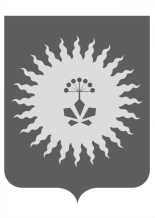 АДМИНИСТРАЦИЯАНУЧИНСКОГО МУНИЦИПАЛЬНОГО ОКРУГАПРИМОРСКОГО КРАЯП О С Т А Н О В Л Е Н И ЕО внесении изменений в Положение о комиссии по делам несовершеннолетних и защите их прав при администрации Анучинского муниципального округа Приморского края, утвержденное постановлением администрации Анучинского муниципального округа Приморского края от 02.04.2021г № 282 В  соответствии с Федеральным  законом Российской Федерации № 120–ФЗ от 24.06.1999г «Об основах системы профилактики безнадзорности и правонарушений несовершеннолетних» (в редакции Федерального закона от 21.11.2022г № 455-ФЗ), Уставом Анучинского муниципального округа Приморского края, администрация Анучинского муниципального округа Приморского краяПОСТАНОВЛЯЕТ:      1.Внести в Положение о комиссии по делам несовершеннолетних и защите их прав при администрации Анучинского муниципального округа Приморского края, утвержденное постановлением администрации Анучинского муниципального округа от 02.04.2021г № 282 (далее - Положение) следующие изменения:- дополнить  пункт 6 настоящего Положения следующим абзацем:«согласовывают с администрацией специального учебно –воспитательного учреждения закрытого типа, вносимые в суды по месту нахождения указанных учреждений по вопросам: продления срока пребывания несовершеннолетнего в указанном учреждении; прекращения пребывания несовершеннолетнего в указанном учреждении до истечения установленного судом срока; перевода несовершеннолетнего в другое специальное учебно-воспитательное учреждение закрытого типа; восстановления срока пребывания несовершеннолетнего в указанном учреждении».     2.Общему отделу администрации Анучинского муниципального округа (Бурдейная С.В.) разместить на официальном сайте администрации Анучинского муниципального округа Приморского края в информационно- телекоммуникационной сети «Интернет».   3.Контроль за исполнением настоящего постановления возложить на первого заместителя главы администрации Анучинского муниципального округа Приморского края А.Я. Янчука.Глава Анучинскогомуниципального округа                                                              С.А.Понуровский28.06.2023 с. Анучино№514